МИНИСТКРСТРО ЮОЩЦШ HOC f И ЙСКОЙ ФЕДЕРАЦИИМИНИСТРА ОБОРОНЫ РОССИЙСКОЙ ФЕДЕРАЦИИ«29» сентября 2017 г. №535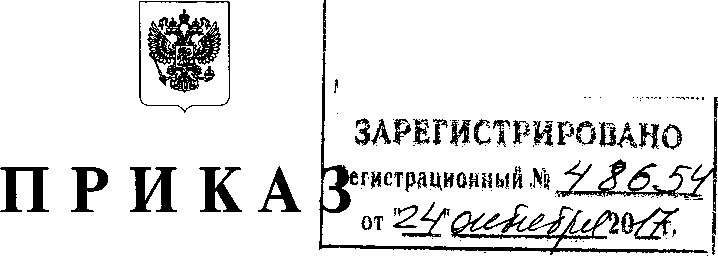 г. МоскваОб утверждении Порядка выдачи удостоверений
ветерана боевых действий в Министерстве обороны
Российской ФедерацииВ соответствии с пунктом 2 Инструкции о порядке заполнения, выдачи и учета удостоверения ветерана боевых действий, утвержденной постановлением Правительства Российской Федерации от 19 декабря 2003 г. № 763 «Об удостоверении ветерана боевых действий» (Собрание законодательства Российской Федерации, 2003, №52 (ч.II), ст. 5064; 2008, №30 (ч. II), ст. 3644; 2013, №13, ст. 1559; 2016, №48 (ч. III), ст. 6770; 2017, №2 (ч. I), ст. 368), ПРИКАЗЫВАЮ:Утвердить Порядок выдачи удостоверений ветерана боевых действий в Министерстве обороны Российской Федерации (приложение к настоящему приказу).Признать утратившими силу приказы Министра обороны Российской Федерации от 11 августа 2012 г. № 2288 «Об утверждении порядка выдачи удостоверений ветерана боевых действий в Вооруженных Силах Российской Федерации» (зарегистрирован в Министерстве юстиции Российской Федерации 27 сентября 2012 г., регистрационный № 25551), от 15 апреля 2013 г. № 282 «О внесении изменений в приказ Министра обороны Российской Федерации от 11 августа 2012 г. № 2288» (зарегистрирован в Министерстве юстиции Российской Федерации 10 июня 2013 г., регистрационный № 28759) и от 4 марта 2016 г. № 105 «О внесении изменений в Порядок выдачи удостоверений ветерана боевых действий в Вооруженных Силах Российской Федерации, утвержденный приказом Министра обороны Российской Федерации от 11 августа 2012 г. №2288 «Об утверждении порядка выдачи удостоверений ветерана боевых действий в Вооруженных Силах Российской Федерации» (зарегистрирован в Министерстве юстиции Российской Федерации 4 апреля 2016 г., регистрационный № 41664).Контроль за выполнением настоящего приказа возложить на статс-секретаря - заместителя Министра обороны Российской Федерации. ВРЕМЕННО ИСПОЛНЯЮЩИЙ ОБЯЗАННОСТИ
МИНИСТРА ОБОРОНЫ РОССИЙСКОЙ ФЕДЕРАЦИИ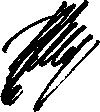 Приложениек приказу Министра обороны
Российской Федерации
от «29» сентября 2017 г. № 595ПОРЯДОКвыдачи удостоверений ветерана боевых действий
в Министерстве обороны Российской ФедерацииВ Министерстве обороны Российской Федерации выдача удостоверений ветерана боевых действий (далее - удостоверение) осуществляется лицам, указанным в статье 3 Федерального закона от 12 января 1995 г. № 5-ФЗ «О ветеранах» (Собрание законодательства Российской Федерации, 1995, № 3, ст. 168; 2000, №2, ст. 161; №19, ст. 2023; 2001, №1 (ч. I), ст. 2; №33 (ч. I), ст. 3427; № 53 (ч. I), ст. 5030; 2002, № 30, ст. 3033; № 48, ст. 4743; № 52 (ч. I), ст. 5132; 2003, № 19, ст. 1750; № 52 (ч. I), ст. 5038; 2004, № 19 (ч. I), ст. 1837; № 25, ст. 2480; № 27, ст. 2711; № 35, ст. 3607; 2005, № 1 (ч. I), ст. 25; № 19, ст. 1748; № 52 (ч. I), ст. 5576; 2007, № 43, ст. 5084; 2008, № 9, ст. 817; № 29 (ч. I), ст. 3410; № 30 (ч. I), ст. 3609; №40, ст. 4501; №52 (ч. I), ст. 6224; 2009, №18 (ч. I), ст. 2152; №26, ст. 3133; №29, ст. 3623; №30, ст. 3739; №51, ст. 6148; № 52 (ч. I), ст. 6403; 2010, № 19, ст. 2287; № 27, ст. 3433; № 30, ст. 3991; № 31, ст. 4206; № 50, ст. 6609; 2011, № 45, ст. 6337; №47, ст. 6608; 2012, №43, ст. 5782; 2013, № 14, ст. 1654; № 19, ст. 2331; №27, ст. 3477; №48, ст. 6165; 2014, №7, ст. 736; №23, ст. 2930; №26 (ч. I), ст. 3406; №52 (ч. I), ст. 7537; 2015, №14, ст. 2008; № 27, ст. 3967; № 48 (ч. I), ст. 6717, 6724; 2016, № 1 (ч. I), ст. 8; №22, ст. 3097; №27 (ч. I), ст. 4189; №52 (ч. V), ст. 7493, 7510) (далее - Федеральный закон «О ветеранах»), направлявшимся (привлекавшимся) для выполнения задач в районах боевых действий, вооруженных конфликтов и контртеррористических операций и выполнения правительственных боевых заданий Министерством обороны Российской Федерации (Министерством обороны СССР) либо упраздненным государственным органом, функции которого в установленной сфере деятельности государственных органов в настоящее время осуществляет Министерство обороны Российской Федерации (далее - заявители).Рассмотрение обращений о выдаче удостоверений осуществляется комиссиями Министерства обороны Российской Федерации по рассмотрению обращений о выдаче удостоверений ветерана боевых действий (далее - комиссии) под общим руководством и контролем центральной комиссии Министерства обороны Российской Федерации по рассмотрению обращений о выдаче удостоверений ветерана боевых действий (далее - центральная комиссия).Создание и деятельность комиссий (центральной комиссии) организуется статс-секретарем - заместителем Министра обороны Российской Федерации.Сведения об адресах комиссий (центральной комиссии) указаны в приложении № 1 к настоящему Порядку.Организационное и техническое обеспечение деятельности центральной комиссии осуществляется Главным управлением кадров Министерства обороны Российской Федерации (далее - Главное управление кадров), комиссий - соответствующими кадровыми органами военных округов, Северного флота, флотов и войсковой части 45807 (далее - кадровые органы).Главное управление кадров обеспечивает кадровые органы бланками удостоверений в соответствии с поданными ими заявками.Для получения удостоверения личный состав Вооруженных Сил Российской Федерации подает обращение (военнослужащие - рапорт, гражданский персонал - заявление), направляемое командованием (руководством) в соответствующую комиссию (центральную комиссию), к компетенции которой относится рассмотрение и решение вопроса о выдаче заявителю удостоверения.Иные лица для получения удостоверения обращаются с заявлением в комиссию военного округа, на территории которого они проживают, через военный комиссариат по месту постановки на воинский учет (по месту жительства) (кроме проживающих на территориях Мурманской области, Архангельской области и Республики Коми, которые обращаются в комиссию Северного флота), а лица, отбывающие наказание в местах лишения свободы, - через военный комиссариат по месту нахождения исправительного учреждения.Граждане Российской Федерации, постоянно проживающие за пределами Российской Федерации, направляют заявления в центральную комиссию через органы социального обеспечения Министерства обороны Российской Федерации, находящиеся за пределами территории Российской Федерации, а при их отсутствии - через военный комиссариат по последнему месту постановки на воинский учет (по последнему месту жительства на территории Российской Федерации).В заявлении (рапорте), кроме фамилии, имени и отчества (при наличии), указываются:для личного состава Вооруженных Сил Российской Федерации - личный номер (при наличии), воинское звание или классный чин государственной гражданской службы Российской Федерации (при наличии), дата рождения, занимаемая воинская должность (должность), периоды (даты) участия в боевых действиях (выполнении задач, боевых операциях, заданиях, работах, участия в обеспечении боевых действий (выполнения специальных задач) и государство (территория) в соответствии с Федеральным законом «О ветеранах», согласие на обработку персональных данных;для иных лиц - личный номер (при наличии), воинское звание в запасе либо в отставке или классный чин (при наличии), дата рождения, адрес места жительства, периоды (даты) участия в боевых действиях (выполнении задач, боевых операциях, заданиях, работах, участия в обеспечении боевых действий (выполнения специальных задач) и государство (территория) в соответствии с Федеральным законом «О ветеранах», согласие на обработку персональных данных.Вместе с заявлением (рапортом) предоставляются две фотографии (для военнослужащих в военной форме одежды) размером 3x4 см (с правым углом, на матовой бумаге), копия паспорта, копия документа, удостоверяющего личность (для военнослужащих), и, при наличии, подтверждающие документы (выписки из приказов об участии в боевых действиях (выполнении задач, боевых операциях, заданиях, работах, обеспечении боевых действий, выполнении специальных задач), о направлении, прибытии, зачислении в списки личного состава, постановке на довольствие, убытии и из других приказов, военные билеты, командировочные удостоверения, летные кнйжки, архивные справки (справки), трудовые книжки и другие подтверждающие документы либо их копии, заверенные в соответствии с законодательством Российской Федерации), а именно:для лиц, выполнявших задачи в условиях вооруженного конфликта в Чеченской Республике и на прилегающих к ней территориях Российской Федерации, отнесенных к зоне вооруженного конфликта, выполнявших задачи по обеспечению безопасности и защите граждан Российской Федерации, проживающих на территориях Республики Южная Осетия и Республики Абхазия, - выписки из приказов командиров (начальников) воинских частей, подразделений, штабов, органов, оперативных и иных групп, подтверждающие даты или периоды выполнения заявителем указанных задач, либо документы, подтверждающие получение в связи с этим ранения, контузии или увечья, либо реализованный наградной материал;для лиц, выполнявших задачи в ходе контртеррористических операций на территории Северо-Кавказского региона, - выписки из приказов командиров (начальников) воинских частей, подразделений, штабов, органов, оперативных и иных групп, привлекаемых к проведению контртеррористических операций, в которых указаны даты или периоды участия заявителя в контртеррористических операциях и которые утверждены руководителем Регионального оперативного штаба, а со 2 августа 2006 г. - руководителем контртеррористической операции, либо документы, подтверждающие получение в связи с этим ранения, контузии или увечья, либо реализованный наградной материал;для лиц, выполнявших задачи по охране конституционных прав граждан, восстановлению мира, поддержанию правопорядка, обороне таджикско-афганской границы, стабилизации обстановки, охране и обороне важных государственных объектов в условиях чрезвычайного положения и при вооруженном конфликте на территории Республики Таджикистан, - выписки из приказов командиров (начальников) воинских частей, подразделений, штабов, органов, оперативных и иных групп, подтверждающие участие заявителя в выполнении указанных задач, или документы, подтверждающие участие заявителя в боевых действиях, либо документы, подтверждающие получение в связи с этим ранения, контузии или увечья, либо реализованный наградной материал; для военнослужащих, проходивших военную службу по призыву (при отсутствии документов, указанных в настоящем абзаце), - военные билеты, содержащие записи соответствующих командиров (начальников) воинских частей, штабов, оперативных и иных групп о выполнении указанных задач;для лиц, выполнявших специальные задачи на территории Сирийской Арабской Республики с 30 сентября 2015 г., - выписки из приказов командиров (начальников) воинских частей, подразделений, штабов, органов, оперативных и иных групп, подтверждающие даты или периоды выполнения заявителем указанных задач, либо документы, подтверждающие получение в связи с этим ранения, контузии или увечья, либо реализованный наградной материал;для лиц, указанных в подпункте 1 пункта 1 статьи 3 Федерального закона «О ветеранах», за исключением лиц, указанных в абзацах с третьего по шестой настоящего пункта, - документы, подтверждающие участие в боевых действиях, или документы, подтверждающие получение в связи с этим ранения, контузии или увечья, либо реализованный наградной материал;для лиц, указанных в подпункте 2 пункта 1 статьи 3 Федерального закона «О ветеранах» (кроме гражданских лиц, участвовавших в операциях при выполнении правительственных боевых заданий по разминированию территорий и объектов на территории Союза ССР и территориях других государств с 10 мая 1945 г. по 31 декабря 1951г.), - документы, подтверждающие участие в операциях при выполнении правительственных боевых заданий по разминированию территорий и объектов на территории СССР и территориях других государств в период с 10 мая 1945 г. по 31 декабря 1951 г., в том числе в операциях по боевому тралению в период с 10 мая 1945 г. по 31 декабря 1957 г., либо документы, подтверждающие получение в связи с этим ранения, контузии или увечья, либо реализованный наградной материал;для лиц, указанных в подпункте 3 пункта 1 статьи 3 Федерального закона «О ветеранах», - документы, подтверждающие направление в Афганистан в период ведения там боевых действий для доставки грузов во время прохождения военной службы в составе автомобильных батальонов, либо документы, подтверждающие получение в связи с этим ранения, контузии или увечья, либо реализованный наградной материал;для лиц, указанных в подпункте 4 пункта 1 статьи 3 Федерального закона «О ветеранах», - документы, подтверждающие принадлежность к военнослужащим летного состава, совершавшим вылеты на боевые задания в Афганистан с территории СССР в период ведения там боевых действий, либо документы, подтверждающие получение в связи с этим ранения, контузии или увечья, либо реализованный наградной материал;для лиц, указанных в подпункте 5 пункта 1 статьи 3 Федерального закона «О ветеранах», - документы, подтверждающие факт работы по обслуживанию воинских частей Вооруженных Сил СССР или Вооруженных Сил Российской Федерации, находившихся на территориях других государств в период ведения там боевых действий, а также документы о полученных в связи с этим ранениях, контузиях или увечьях, либо реализованный наградной материал, подтверждающий факт награждения орденами или медалями СССР либо Российской Федерации за участие в обеспечении боевых действий;для лиц, указанных в подпункте 6 пункта 1 статьи 3 Федерального закона «О ветеранах», - документы, подтверждающие факт направления на работу в Афганистан в период с декабря 1979 г. по декабрь 1989 г. и отработки установленного при направлении срока либо откомандирования досрочно по уважительным причинам;для лиц, указанных в подпункте 7 пункта 1 статьи 3 Федерального закона «О ветеранах», - документы, подтверждающие факт направления на работу для обеспечения выполнения специальных задач на территории Сирийской Арабской Республики с 30 сентября 2015 г. и отработки установленного при направлении срока либо откомандирования досрочно по уважительным причинам.К реализованному наградному материалу относится копия орденской книжки (удостоверения к государственной награде (награде) либо выписка из соответствующего указа (приказа) о награждении. При этом в обязательном порядке представляется копия наградного листа (представления к награждению) либо выписка из наградного листа (представления к награждению), подтверждающего факты непосредственного участия в боевых действиях (выполнения задач, боевых операций, заданий) либо их обеспечения.Организация подготовки документов (направление запросов для розыска документов), прилагаемых к заявлению (рапорту), возлагается:для личного состава Вооруженных Сил Российской Федерации - на непосредственных командиров (руководителей, начальников);для граждан Российской Федерации, постоянно проживающих за пределами Российской Федерации, - на начальников соответствующих органов социального обеспечения Министерства обороны Российской Федерации, находящихся за пределами территории Российской Федерации, и (или) военных комиссаров по последнему месту постановки на воинский учет (по последнему месту жительства на территории Российской Федерации);для иных лиц - на военных комиссаров по месту постановки на воинский учет (по месту жительства заявителя либо по месту нахождения исправительного учреждения, в котором отбывает наказание заявитель).Перед направлением заявления (рапорта) в военный комиссариат субъекта Российской Федерации, комиссию (центральную комиссию) указанные выше должностные лица проверяют заявление (рапорт) и приложенные документы на предмет соответствия требованиям статей 3 и 12 Федерального закона «О ветеранах» и раздела III приложения к нему, а также пунктов 1, 6-9 настоящего Порядка.В случае отсутствия у заявителя документов, предусмотренных пунктами 8-9 настоящего Порядка, указанными выше должностными лицами организуется работа по розыску указанных документов.После получения указанных документов они прикладываются к заявлению (рапорту) вместе с копиями запросов, направлявшихся для розыска документов.После проверки заявления (рапорта) и приложенных документов либо проведения работы по розыску подтверждающих документов:органы военного управления, воинские части, организации Вооруженных Сил Российской Федерации и органы социального обеспечения Министерства обороны Российской Федерации, находящиеся за пределами территории Российской Федерации, направляют заявление (рапорт) для рассмотрения в комиссию (центральную комиссию), к компетенции которой относится рассмотрение и решение вопроса о выдаче заявителю удостоверения;военные комиссариаты направляют заявление в военный комиссариат субъекта Российской Федерации;военные комиссариаты субъекта Российской Федерации направляют заявление для рассмотрения в комиссию военного округа, в состав которого они включены (кроме военных комиссариатов Мурманской области, Архангельской области и Республики Коми, которые направляют заявление в комиссию Северного флота).Заявление (рапорт) о выдаче удостоверения подлежит рассмотрению в течение 30 дней.В случаях, предусмотренных законодательством Российской Федерации, военный комиссар, председатель комиссии (центральной комиссии) либо их заместители вправе продлить срок рассмотрения заявления (рапорта) не более чем на 30 дней, уведомив об этом заявителя.В случае отсутствия у заявителя оснований для выдачи ему удостоверения военный комиссариат субъекта Российской Федерации сообщает об этом заявителю (с указанием причин отсутствия оснований для выдачи ему удостоверения).Заседание комиссии (центральной комиссии) является правомочным, если на нем присутствует не менее двух третей ее состава.По итогам рассмотрения заявления (рапорта) комиссия (центральная комиссия) принимает решение о выдаче либо отказе в выдаче удостоверения.Решение комиссии (центральной комиссии) принимается большинством голосов от числа присутствующих ее членов и оформляется протоколом заседания комиссии (центральной комиссии), который подписывается членами комиссии(центральной комиссии) и утверждается председателем комиссии (центральной комиссии), а в его отсутствие заместителем председателя комиссии (центральной комиссии).При принятии решения о выдаче либо отказе в выдаче удостоверения комиссии (центральная комиссия) руководствуются соответствующими перечнями воинских частей, подразделений, штабов, оперативных и иных групп, привлекаемых для выполнения задач в условиях чрезвычайного положения и при вооруженных конфликтах, подготовленными Генеральным штабом Вооруженных Сил Российской Федерации в соответствии с пунктом 5 постановления Правительства Российской Федерации от 31 марта 1994 г. № 280 «О порядке установления факта выполнения военнослужащими и иными лицами задач в условиях чрезвычайного положения и при вооруженных конфликтах и предоставления им дополнительных гарантий и компенсаций» (Собрание актов Президента и Правительства Российской Федерации, 1994, №15, ст. 1180; Собрание законодательства Российской Федерации, 2001, № 15, ст. 1486; №23, ст. 2371; 2003, № 33, ст. 3269; 2004, № 7, ст. 535; 2005, № 45, ст. 4617; 2009, № 9, ст. 1131) и приказом Министра обороны Российской Федерации от 4 января 1996 г. №9 «О предоставлении дополнительных гарантий и компенсаций военнослужащим Вооруженных Сил Российской Федерации, проходящим военную службу на территориях государств Закавказья, Прибалтики и Республики Таджикистан, а также выполняющим задачи в условиях чрезвычайного положения или при вооруженных конфликтах» (зарегистрирован в Министерстве юстиции Российской Федерации 31 января 1996 г., регистрационный № 1023) (с изменениями, внесенными приказами Министра обороны Российской Федерации от 18 июня 2001 г. №274 «О внесении изменений в приказ Министра обороны Российской Федерации от 4 января 1996 г. № 9» (зарегистрирован в Министерстве юстиции Российской Федерации 8 августа 2001 г., регистрационный № 2857) и от 5 августа 2009 г. № 830 «О внесении изменений в приказы Министра обороны Российской Федерации по вопросам предоставления дополнительных гарантий и компенсаций личному составу Вооруженных Сил Российской Федерации» (зарегистрирован в Министерстве юстиции Российской Федерации 19 октября 2009 г., регистрационный № 15051).При принятии комиссией (центральной комиссией) решения об отказе в выдаче удостоверения в орган военного управления, воинскую часть, организацию Вооруженных Сил Российской Федерации, орган социального обеспечения Министерства обороны Российской Федерации, находящийся за пределами территории Российской Федерации, либо военный комиссариат, представивший заявление (рапорт), направляются уведомление об этом и выписка из протокола заседания комиссии (центральной комиссии), оформленная секретариатом комиссии (центральной комиссии) и заверенная печатью установленного образца кадрового органа (Главного управления кадров), а также документы, поступившие вместе с заявлением (рапортом).При принятии комиссией (центральной комиссией) решения о выдаче удостоверения кадровым органом (Главным управлением кадров), осуществляющим организационное и техническое обеспечение ее деятельности, оформляется удостоверение.Оформленное удостоверение подписывается начальником кадрового органа (начальником Главного управления кадров Министерства обороны Российской Федерации), осуществляющего организационное и техническое обеспечение деятельности комиссии (центральной комиссии), а при его отсутствии должностным лицом, его замещающим, и заверяется печатью установленного образца кадрового органа (Главного управления кадров), фотография на удостоверении также заверяется печатью установленного образца кадрового органа (Главного управления кадров).Оформленное удостоверение регистрируется в книге учета выдачи удостоверений ветерана боевых действий и направляется для выдачи в орган военного управления, воинскую часть, организацию Вооруженных Сил Российской Федерации, орган социального обеспечения Министерства обороны Российской Федерации, находящийся за пределами территории Российской Федерации, либо военный комиссариат, представивший заявление (рапорт), либо выдается заявителю под расписку кадровым органом (Главным управлением кадров), оформлявшим удостоверение.Руководитель органа военного управления (командир воинской части, начальник организации Вооруженных Сил Российской Федерации, начальник органа социального обеспечения Министерства обороны Российской Федерации, находящегося за пределами территории Российской Федерации, военный комиссар), выдавший удостоверение, в течение 30 суток представляет Отчет о выдаче удостоверений ветерана боевых действий по рекомендуемому образцу (приложение № 2 к настоящему Порядку) (далее - отчет) в кадровый орган (Главное управление кадров), оформлявший удостоверение.Кадровые органы на основании отчетов подготавливают ежегодные сводные отчеты выдачи удостоверений (далее - ежегодный отчет) и к 1 февраля года, следующего за отчетным, представляют их в Главное управление кадров.Главное управление кадров на основании ежегодных отчетов, представляемых кадровыми органами, ведет учет выданных удостоверений.Если удостоверение пришло в негодность или утрачено, по заявлению (рапорту) ветерана боевых действий и на основании соответствующих подтверждающих документов выдается дубликат удостоверения.Основанием для выдачи дубликата удостоверения являются документы, бывшие основанием для первоначальной выдачи удостоверения либо подтверждающие факт его выдачи.К таким документам относятся справки органов военного управления (воинских частей, организаций Вооруженных Сил Российской Федерации, органов социального обеспечения Министерства обороны Российской Федерации, находящихся за пределами территории Российской Федерации, военных комиссариатов), выдавших удостоверение, или их правопреемников либо справки архивных учреждений, подтверждающие факт выдачи удостоверения, копии листов книги учета (ведомости, списка, отчета) выдачи удостоверений, другие документы, подтверждающие факт выдачи удостоверения, а также заверенные копии удостоверения (свидетельства о праве на льготы).Заявление (рапорт) о выдаче дубликата удостоверения рассматривается в порядке, предусмотренном для выдачи удостоверения.Если удостоверение пришло в негодность, то оно прилагается к заявлению (рапорту) о выдаче дубликата удостоверения.В случае необходимости замены удостоверения в связи с изменением фамилии, имени, отчества вместе с заявлением о выдаче дубликата удостоверения прилагается свидетельство о государственной регистрации актов гражданского состояния об изменении фамилии, имени, отчества.В дубликате удостоверения делается запись следующего содержания:	«Дубликат выдан взамен удостоверения(свидетельства) серии№».Соответствующая запись о выдаче дубликата удостоверения делается в учетных документах, указанных в пункте 26 настоящего Порядка.В случае если бланк удостоверения испорчен при заполнении, вместо него оформляется новый.Бланки удостоверений, испорченные при заполнении, свидетельства (удостоверения) о праве на льготы, образцы которых утверждены до 1 января 1992 г., пришедшие в негодность, а также удостоверения, невостребованные заявителями, уничтожаются кадровым органом (Главным управлением кадров), о чем составляется акт, один экземпляр которого высылается в Главное управление кадров.0 выдаче удостоверения в пункте 9 удостоверения личности военнослужащего Российской Федерации и в пункте 13 послужного списка личного дела военнослужащего, проходящего военную службу по контракту, в пункте 13 послужного списка личного дела офицера и прапорщика (мичмана) запаса, в пункте 17 военного билета и в пункте 27 учетно-послужной карточки старшины, сержанта, солдата и матроса, проходящих военную службу по призыву, в пункте 27 учетно-послужной карточки старшины, сержанта, солдата и матроса запаса, проходивших военную службу по призыву и по контракту, делается запись следующего содержания: «Удостоверение ветерана боевых действий серии	№	выдано «	»20	г. управлением кадров  военного округа (Северного флота, флота, войсковой части 45807), Главным управлением кадров)».Запись заверяется подписью руководителя органа военного управления (командира воинской части, начальника организации Вооруженных Сил Российской Федерации, органа социального обеспечения Министерства обороны Российской Федерации, находящегося за пределами территории Российской Федерации, военного комиссара), выдавшего удостоверение, или уполномоченного им должностного лица и печатью установленного образца.Копия удостоверения приобщается к личному делу военнослужащего (гражданина, состоящего в запасе (отставке).Удостоверение может выдаваться в случае, если оно пришло в негодность или утрачено свидетельство (удостоверение) о праве на льготы, образец которого утвержден до 1 января 1992 г.Приложение № 1
к Порядку (п. 4)Адреса комиссий
Министерства обороны Российской Федерации
по рассмотрению обращений о выдаче удостоверений
ветерана боевых действийПриложение № 2
к Порядку (п. 19)Отчет
о выдаче удостоверений ветерана боевых действий
в	(наименование органа военного управления, воинской части, организации Вооруженных Сил Российской
Федерации, органа социального обеспечения Министерства обороны Российской Федерации, находящихся за
пределами территории Российской Федерации, или военного комиссариата, производившего выдачу)Командир (начальник)	(наименование органа военного управления, воинской части, организации
Вооруженных Сил Российской Федерации, органа социального обеспечения
Министерства обороны Российской Федерации, находящихся за пределами
территории Российской Федерации, или военного комиссариата,
производившего выдачу)(воинское звание (при наличии)«»20	Г.МЛ.№ п/пНаименование комиссииАдрес1Центральная комиссия Министерства обороны Российской Федерации по рассмотрению обращений о выдаче удостоверений ветерана боевых действий119160, г. Москва2Комиссия Западного военного округа по рассмотрению обращений о выдаче удостоверений ветерана боевых действий191055, г. Санкт-Петербург, Д-553Комиссия Южного военного округа по рассмотрению обращений о выдаче удостоверений ветерана боевых действий344026, г. Ростов-на-Дону, Буденновский просп., 434Комиссия Центрального военного округа по рассмотрению обращений о выдаче удостоверений ветерана боевых действий620219, г. Екатеринбург, ГСП-1845Комиссия Восточного военного округа по рассмотрению обращений о выдаче удостоверений ветерана боевых действий680038, г. Хабаровск-386Комиссия Северного флота по рассмотрению обращений о выдаче удостоверений ветерана боевых действий184600, г. Североморск7Комиссия Тихоокеанского флота по рассмотрению обращений о выдаче удостоверений ветерана боевых действий690100, г. Владивосток-1008Комиссия Балтийского флота по рассмотрению обращений о выдаче удостоверений ветерана боевых действий263015, г. Калининград-159Комиссия Черноморского флота по рассмотрению обращений о выдаче удостоверений ветерана боевых действий299050, г. Севастополь-5010Комиссия войсковой части 45807 по рассмотрению обращений о выдаче удостоверений ветерана боевых действий119160, г. Москва№ п/пВоинское звание (при наличии)Фамилия, имя, отчество (при наличии)Серия и номер удостоверения ветерана боевых действийДата выдачиРоспись в получении удостоверения ветерана боевых действий